Attendees:                    Aimee MacCallum            Jennifer Parsonage       Shannon McCormickAndrea Bell                       Laurel Bridger              Sharon WilsonBetty Soanes                     Leanne Wyman             Tiffany Herrick                                                                                                                                                                                                                           Crystelle Ong                    Lisa Acorn                  Erica Yip                           Lorinda Stuber   Fred Cundict                     Maureen Buchanan-Chell                     Gord Platt                          Michelle Zwicker                                                                                                                                               Jonathan Suzanski             Sara Gallinger                                       NOTESPRESENTERMINUTESEducation: 13:30-14:00Education: 13:30-14:00Education: 13:30-14:00CIC Recertification by Continuing Education Presenting: Fred CundictFred presented the process of attaining credits for CIC recertification. Leanne Wyman and Lisa Acorn shared their experience. IPAC and the certification board very helpful. Highlighting the benefits of being an executive member. Business called to order 14:02Business called to order 14:02Business called to order 14:02Chair: Maureen Meeting recordedMeeting recordedMeeting recorded1.0Welcome & IntroductionsWelcome & IntroductionsFirst MeetingsNo new attendees2.0Approval of the AgendaApproval of the AgendaChair/AllMotion to approve: Tiffany Herrick Second: Michelle Zwicker Motion approved by consensus.3.0 Approval of the MinutesApproval of the MinutesChair/AllMotion to Accept: Sharon Wilson Second: Tiffany Herrick Approved by consensus4.0 Membership profile:Membership profile:Aimee MacCallumThanks Aimee!5.0New BusinessNew BusinessNew BusinessNew Business5.1Nominations for Executive Positions for 2022-2023President-electSecretaryEducation ChairWebmasterJennifer Parsonage Maureen presented power point, described the duties of each position, generally 2-year positions. Would like to vote at the November meeting. IPAC NA need nominations for:President Elect/Secretary /Education6.0Ongoing BusinessOngoing BusinessOngoing BusinessOngoing Business6.1Education CommitteeTopics for next year-submit ideas at meeting or by Oct 31.Fred CundictFred would like to bring presenters from IPAC conference speakers, IPC Plus speakers.  Sara had good ideas. ? IPAC conference speakers6.2IPC WeekAny Oct 17-21, 2022 Spread Prevention- not Infection 
National Infection Control Week | IPAC Canada (ipac-canada.org)Maureen 6.3Strategic PlanningUpdatesJennifer Yvette, Fred and Jennifer are working on Strategic PlanningParking Lot ItemsIPAC NA and SA CollaborationDeferred7.0Correspondence & DiscussionCorrespondence & DiscussionCorrespondence & DiscussionCorrespondence & Discussion7.1From IPAC Canada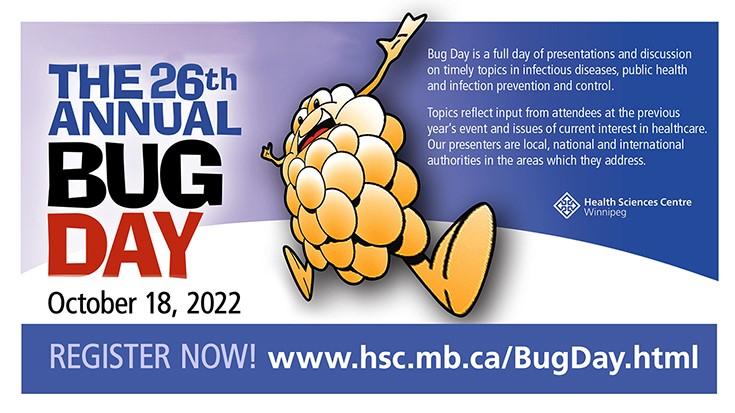 BRING_IN_A_NEW_MEMBER_CONTEST_entry_form_2022.pdf (ipac-canada.org)IPAC Canada National Conference | IPAC Canada (ipac-canada.org)UPDATE OF IPAC GUIDELINES – PHAC- Needs assessment questionnaire. Deadline Oct 15.Maureen8.0Standing IPAC-Canada Interest Groups - RepresentativesStanding IPAC-Canada Interest Groups - RepresentativesStanding IPAC-Canada Interest Groups - RepresentativesStanding IPAC-Canada Interest Groups - Representatives8.1Cardiac Care Michelle ZwickerNext meeting in December 8.2Community HealthKathy Jarema8.3DialysisDeborah Hobbs8.4Environmental HygieneGord Platt8.5Healthcare Facility Design & ConstructionLaurel Bridger 8.6Long-term CareSara GallingerNow active8.7Mental HealthCarolyn Doroshuk/Leanne WymanMeetings resurrected 8.8Network of NetworksJennifer Parsonage8.9Oncology Aimee MacCallum       8.1.0Pediatrics & NeonatalCrystelle Ong Gave an update meeting to be held next week8.11Pre-hospital & First RespondersVacant8.12ReprocessingTerry Lauriks8.13Surveillance/Applied Epidemiology Kaitlin Hearn9.0Standing IPAC-Canada Internal Committees - NewsStanding IPAC-Canada Internal Committees - NewsStanding IPAC-Canada Internal Committees - NewsStanding IPAC-Canada Internal Committees - News9.1Programs and Projects No IPAC NA rep required9.2Standards and GuidelinesFred Cundict9.3 MembershipYvette Gable9.3Chapter CouncilDione Kolodka from SAPosition rotates each 2 years between B.C/AB/SaskNext MeetingNext MeetingNext Meeting November 16, 2022          November 16, 2022         Member profile next meeting: Sukhi JagpalAdjournmentAdjournmentAdjournmentMotion to adjourn: Sara Gallinger at 14:55.                                   Motion to adjourn: Sara Gallinger at 14:55.                                   